Request for late TCOLE credit hours submission.  Anyone requesting training hours to be submitted to TCLEDDS after 30 days must complete this form.  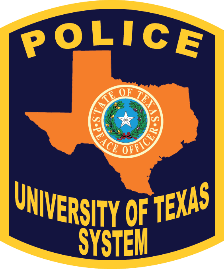 Officer Name: Officer PID: Institution PD: Last date training occurred: Today’s date: Reason for late submission:  Department training personnel signature: 								Chief or designee signature: 										UT System Training Coordinator signature: 								Director Heidingsfield signature:										Date:	 						Date entered into TCLEDDS:  __________________________